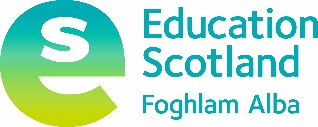 Health & Wellbeing OverviewSWEIC 2022This document provides links to the current policy, guidance, resources, professional learning and opportunities for accreditation and wider achievement in line with the Scottish Health and Wellbeing curriculum organisers.  There are additional sections for Health and Wellbeing online as well as staff wellbeing in line with the Cycle of Wellbeing. Health & Wellbeing CurriculumLearning in health and wellbeing ensures that children and young people develop the knowledge, understanding and skills which they need now and in the future.Health and Wellbeing OnlineStaff WellbeingMental, Emotional, Social & Physical Wellbeing(Responsibility of All)Physical Education, Physical Activity & Sport(physical activity and sport are responsibility of all at early and first levels)Planning for choices and change(Responsibility of All)Food & HealthSubstance MisuseRelationships, Sexual Health & Parenthood(Relationships is a Responsibility of All)CfEPersonal & Social Education BenchmarksCfEHealth & Wellbeing Experiences & OutcomesCfEHealth & Wellbeing: Principles & PracticeCfEHealth & Wellbeing Curriculum Impact ReportCfEReview of Personal & Social EducationPolicy, guidance & national publicationsHealth & Wellbeing; Responsibility of All – Making the Links…Making it WorkPolicy, guidance & national publicationsGIRFECPolicy, guidance & national publicationsUnited Nations Convention on the Rights of the Child (Incorporation) (Scotland) Bill: leaflet - gov.scot (www.gov.scot)Policy, guidance & national publicationsAn Introduction to Children’s Rights: training tool - gov.scot (www.gov.scot)Parents/CarersSupporting HWB at HomeParents/CarersSupporting learners during self-isolation and school closures | Learning resources | National Improvement Hub (education.gov.scot)Policy, guidance & national publicationsHealthy Relationships & Consent:  Key Messages for Young PeopleHealthy Relationships & Consent:  Key Messages for Young PeoplePolicy, guidance & national publicationsHarmful sexual behaviour by children and young people: Expert Group report - gov.scot (www.gov.scot)Harmful sexual behaviour by children and young people: Expert Group report - gov.scot (www.gov.scot)Policy, guidance & national publicationsCyber resilience: learning and skills action plan 2018-2020 - gov.scot (www.gov.scot)Cyber resilience: learning and skills action plan 2018-2020 - gov.scot (www.gov.scot)Policy, guidance & national publicationsPreventing sexual offending involving children and young people: minister's statement - gov.scot (www.gov.scot)Preventing sexual offending involving children and young people: minister's statement - gov.scot (www.gov.scot)Policy, guidance & national publicationsInternet Safety Action PlanInternet Safety Action PlanPolicy, guidance & national publicationsEngaging in risky online behaviour - prevalence and associated factors: initial findings - gov.scot (www.gov.scot)Engaging in risky online behaviour - prevalence and associated factors: initial findings - gov.scot (www.gov.scot)Wider Achievement / Accreditation Digital Schools Awards:  Digital Wellbeing Badge for Cyber Resilience & Internet SafetyDigital Schools Awards:  Digital Wellbeing Badge for Cyber Resilience & Internet SafetyWider Achievement / Accreditation SQA Internet Safety SCQF Level 4SQA Internet Safety SCQF Level 4ResourcesConsumeDigilearn Supports the embedding of cyber resilience teaching and learning across the curriculum, with the support of training, resources and tailored guidance and supportResourcesConsumeNational Cyber Security Centre ResourcesPractical advice and resources for schools in relation to cyber security ResourcesConsumeCyber AwareSix actions to improve cyber securityResourcesCreateChildline:  Staying Safe OnlineAdvice on how to stay safe online and what to do when things go wrongResourcesCommunicateCEOPSupports and reporting mechanism for online sexual abuseProfessional LearningPPL Course: Supporting young people to navigate their online lifePPL Course: Supporting young people to navigate their online lifeProfessional LearningDigilearn.scotDigilearn.scotProfessional LearningEmbedding Online Safety Through Your Curriculum Embedding Online Safety Through Your Curriculum Policy, guidance & national publicationsMental Health Strategy 2017-2027 - gov.scot (www.gov.scot)Policy, guidance & national publicationsSchools Personal & Social Education ReviewPolicy, guidance & national publicationsMental Health & Wellbeing: whole school approach: frameworkPolicy, guidance & national publicationsCycle of WellbeingResourcesWellbeing planning tool | Turas | Learn (nhs.scot)ResourcesStaff Wellbeing and Self Care in a CrisisResourcesSupport for the education workforce | National Improvement HubResourcesStaff Wellbeing During a Pandemic & BeyondProfessional LearningHealth and Wellbeing | General Teaching Council for Scotland (gtcs.org.uk)Professional LearningStaff Wellbeing During a Pandemic & Beyond (office.com)Professional LearningEducation Scotland: Health & Wellbeing Professional Learning - WakeletProfessional LearningWellbeing planning tool | Turas | Learn (nhs.scot)Professional LearningChildren and Young People Mental Health and WellbeingProfessional LearningCompassionate & Connected CommunityProfessional LearningSupporting children and young people through grief and lossProfessional LearningNES Trauma Informed - National Trauma Training ProgrammeProfessional LearningLet’s introduce anxiety management (LIAM)Policy, guidance & national publicationsSuicide Prevention Action PlanPolicy, guidance & national publicationsMental Health Strategy 2017 - 2027Policy, guidance & national publicationsDeveloping a Positive Whole School Ethos & Culture: Relationships, Learning & BehaviourPolicy, guidance & national publicationsImproving Educational Outcomes for Children and Young People from Travelling Cultures:  GuidancePolicy, guidance & national publicationsIncluded Engaged & Involved part 1:  attendance in Scottish schoolsPolicy, guidance & national publicationsIncluded Engaged & Involved part 2: preventing and managing school exclusions Policy, guidance & national publicationsThe Promise Policy, guidance & national publicationsSupport for Learning: All our Children and All their PotentialPolicy, guidance & national publicationsChildren & Young People’s Mental Health TaskforcePolicy, guidance & national publicationsYouth Commission on Mental Health Services Policy, guidance & national publicationsCoronavirus (COVID-19): school age childcare services guidance - gov.scot (www.gov.scot)Policy, guidance & national publicationsAccess to counselling in secondary schools: guidance - gov.scot (www.gov.scot)Policy, guidance & national publicationsAdverse Childhood Experiences (ACEs) and Trauma - gov.scot (www.gov.scot)Policy, guidance & national publicationsCommunity mental health and wellbeing supports and services: framework - gov.scot (www.gov.scot)Policy, guidance & national publicationsChild trafficking: research - gov.scot (www.gov.scot)Policy, guidance & national publicationsHarmful sexual behaviour by children and young people: Expert Group report - gov.scot (www.gov.scot)Policy, guidance & national publicationsExploring the reported worsening of mental wellbeing among adolescent girls in Scotland - gov.scot (www.gov.scot)Policy, guidance & national publicationsUnderstanding childhood adversity, resilience and crime - gov.scot (www.gov.scot)Wider Achievement & AccreditationDynamic Youth Awards Wider Achievement & AccreditationSaltire AwardsWider Achievement & AccreditationPrinces Trust Wider Achievement & AccreditationSQA:  First Aid AwardsWider Achievement & AccreditationSQA:  Wellbeing AwardsWider Achievement & AccreditationSQA:  Safe Road User AwardWider Achievement & AccreditationSQA: Mental Health & Wellbeing (SCQF Level 4 & 5)Wider Achievement & AccreditationKeep Safe Ambassadors ResourcesSupporting Young Carers in EducationResourcesBBC Bitesize Health & Wellbeing (Early Level)ResourcesBBC Bitesize Mental and Emotional Wellbeing ResourcesBBC Bitesize Physical WellbeingResourcesBBC Bitesize Social WellbeingResourcesBBC Bitesize Health & Wellbeing (4th Level)ResourcesBBC Bitesize Health & Wellbeing (3rd Level)ResourcesHealthier Minds East Renfrewshire Council ResourcesPositive mental wellbeing – resources to support children & young people ResourcesThe Slide - Approach to preventing young people becoming involved with serious and organised crimeResourcesMESP Wakelet Professional LearningSAMH E-Learning for TeachersProfessional LearningSuicide Prevention Training Courses & ResourcesProfessional LearningES Professional LearningProfessional LearningSeasons for GrowthProfessional LearningPlace 2Be Mental Health ChampionsProfessional LearningSuicide Let’s TalkProfessional LearningTrauma-informed practice: toolkit - gov.scot (www.gov.scot)Policy, guidance & national publicationsBetter Movers Better ThinkersPolicy, guidance & national publicationsPhysical Activity & Sport Policy, guidance & national publicationsOut to Play - creating outdoor play experiences for children: practical guidance - gov.scot (www.gov.scot)Policy, guidance & national publicationsGrowing up in Scotland: overweight and obesity at age 10 - gov.scot (www.gov.scot)Policy, guidance & national publicationsSuccessful Approaches to Learning OutdoorsWider Achievement & AccreditationScottish Country Dance: Primary School Accreditation Wider Achievement & AccreditationBikeabilityWider Achievement & AccreditationSQA: Dance Wider Achievement & AccreditationSQA: Physical EducationWider Achievement & AccreditationSQA: Cycling AwardsWider Achievement & AccreditationSQA: Sports Coaching AwardsWider Achievement & AccreditationSports Leaders / Dance Leader AwardsWider Achievement & AccreditationDuke of Edinburgh (DofE)Wider Achievement & AccreditationActive Schools Sports AwardResourcesActifyResourcesWalk to SchoolResourcesPhysical Education:  Home Learning ChallengesResourcesPlay Scotland ResourcesResourcesLet’s Get Started Orienteering ResourcesDaily MileResourcesJudy Murray Tennis ResourcesResourcesBBC Bitesize DanceResourcesBBC Bitesize Physical EducationResourcesBBC Bitesize Physical Education (3rd Level)ResourcesBBC Bitesize Physical Education (4th Level)ResourcesBBC Bitesize NAT 4 Physical EducationResourcesBBC Bitesize NAT 5 Physical EducationResourcesBBC Bitesize NAT 5 DanceResourcesBBC Bitesize Higher Physical EducationResourcesBBC Bitesize Higher DanceProfessional LearningLearning in Local Greenspace - case studies | NatureScotProfessional LearningOutdoor learning services and information | Outdoor Learning DirectoryProfessional LearningOutdoor Learning WebinarProfessional LearningOutdoor Learning with a focus on Early yearsPolicy, guidance & national publicationsBuilding the Curriculum 4: Skills for learning, skills for life and skills for work (education.gov.scot)Policy, guidance & national publicationsDYW ScotlandPolicy, guidance & national publicationsFormal volunteering framework - gov.scot (www.gov.scot)Policy, guidance & national publicationsDeveloping the Young Workforce Policy, guidance & national publicationsDeveloping the Young Workforce - online support | Learning resources | National Improvement Hub (education.gov.scot)Policy, guidance & national publicationsDYW in Primary and ELC - Support Offer - WakeletPolicy, guidance & national publicationsEarly learning and childcare: resources toolkit - gov.scot (www.gov.scot)Policy, guidance & national publicationsYoung Person's Guarantee - employment and education landscape: current evidence - overview - gov.scot (www.gov.scot)Policy, guidance & national publicationsPrimary to secondary school transitions: analysis - gov.scot (www.gov.scot)Policy, guidance & national publicationsPrimary to secondary school transitions: systematic literature review - gov.scot (www.gov.scot)Policy, guidance & national publications15 to 24 Learner Journey Review: programme overview - gov.scot (www.gov.scot)Wider Achievement & AccreditationWork PlacementWider Achievement & Accreditationhttps://education.gov.scot/improvement/practice-exemplars/dyw47-profiling-skills-and-achievements-in-the-context-of-career-education/Wider Achievement & AccreditationSCQF Level 3 & 4 EmployabilityWider Achievement & AccreditationSkills for WorkWider Achievement & Accreditationlearning-resource-8.pdf (education.gov.scot)Wider Achievement & Accreditationhttps://education.gov.scot/improvement/learning-resources/foundation-apprenticeships/Wider Achievement & AccreditationSQA:  Volunteering SkillsWider Achievement & AccreditationSQA:  Steps to WorkWider Achievement & AccreditationSQA:  Preparation for Employment Awards (SCQF Levels 4 & 5)Wider Achievement & AccreditationSQA:  Personal Finance Award (SCQF Level 4 & 5)Wider Achievement & AccreditationSQA:  Personal Development Awards (SCQF Level 2-6)Wider Achievement & AccreditationSQA:  Personal AchievementWider Achievement & AccreditationSQA:  Mentoring (SCQF Level 4)Wider Achievement & AccreditationSQA:  Leadership Award (SCQF 4 & 6)Wider Achievement & AccreditationPrinces Trust ResourcesUCAS | At the heart of connecting people to higher educationResourcesDYW LiveResourcesBBC Bitesize CareersResourcesScotland’s Enterprising SchoolsResourcesIndustry Insight SessionsResourcesLandra – Skills for WorkResourcesBarclays Life SkillsResourcesRBS Money Sense ResourcesEducation Scotland – Financial Education ResourcesResourcesEducation Scotland – Careers in the Rural Industry in ScotlandResourcesSkills Development ScotlandResourcesMy World of Work (My Wow)Professional LearningCareer Education Standard 3-18: Suite of learning resources | Learning resources | National Improvement HubProfessional LearningDYW – Interesting Practice:  ‘Workout’ programme South Ayrshire Council Professional LearningDYW – Interesting Practice:  Helping young people realise their aspirations – Craigroyston Community High SchoolProfessional LearningLeading Pathways: Senior Phase Design Policy, guidance & national publicationsA healthier future: Scotland's diet and healthy weight delivery plan - gov.scot (www.gov.scot)Policy, guidance & national publicationsHealthy eating in schools: guidance 2020 - gov.scot (www.gov.scot)Policy, guidance & national publicationsBetter eating, better learning: a new context for school food - gov.scot (www.gov.scot)Policy, guidance & national publicationsNutritional Requirements for Food and Drink in Schools (Scotland) Amendment Regulations 2021: guidance - gov.scot (www.gov.scot)Policy, guidance & national publicationsHealthy Eating in Schools guidance 2020: supplementary information and advice on energy and key nutrients - gov.scot (www.gov.scot)Policy, guidance & national publicationsScottish Milk and Healthy Snack Scheme: guidance for local authorities and day care settings - gov.scot (www.gov.scot)Wider Achievement & AccreditationFashion & Textile Technology Wider Achievement & AccreditationFood, Health & WellbeingWider Achievement & AccreditationHealth & Food TechnologyWider Achievement & AccreditationPractical Cake CraftWider Achievement & AccreditationPractical CookeryWider Achievement & AccreditationCulinary Ability:  Food Preparation Award at SCQF Level 4Wider Achievement & AccreditationBaritsta Skills SCQF Level 5ResourcesFood StandardsResourcesNutritional analysis: software specification - gov.scot (www.gov.scot)ResourcesFood Education Summary – Education ScotlandResourcesFood Skills SupportResourcesFood for ThoughtResourcesBritish Nutrition FoundationResourcesBBC Bitesize Food & Health (1st Level)ResourcesFood A Fact of LifeResourcesBBC Bitesize Nat 5 Health and Food Technology  ResourcesBBC Bitesize NAT 4 Fashion & Textile TechnologyResourcesBBC Bitesize HospitalityResourcesBBC Bitesize NAT 4 Health and Food TechnologyResourcesBBC Bitesize NAT 5 Hospitality ResourcesBBC Bitesize Higher Fashion & Textile TechnologyResourcesBBC Bitesize Higher Health and Food TechnologyProfessional LearningA Virtual Tour Of A Dairy Farm In Biggar, Scotland (Part 3) | TED-EdProfessional LearningCharacteristics of Good Practice in Teaching Food & Nutrition (Primary)Professional LearningRepair what you wearProfessional LearningHome Economics WebinarPolicy, guidance & national publicationsRights Respect and Recovery - alcohol and drug treatment strategy: action plan 2019 to 2021 (version 2) - gov.scot (www.gov.scot)Policy, guidance & national publicationsImproving Scotland’s Health Policy, guidance & national publicationsWhat Works’ in Drug Education & Prevention?Policy, guidance & national publicationsDrug and alcohol services - improving holistic family support - gov.scot (www.gov.scot)Wider Achievement & AccreditationHelping you become a tobacco-free school | ASH ScotlandResourcesChoices for LifeResourcesHighland Substance Awareness ToolkitResourcesDrink Aware ResourcesSubstance Misuse Primary Lesson PlansResourcesVolatile Substance Abuse (VSA) – a learning & teaching resourceProfessional LearningE-Learning - Scottish Drugs Forum (sdftraining.org.uk)Professional Learning‘What works’ in Drug Education and Prevention?Policy, guidance & national publicationsChild Protection & SafeguardingNational Guidance for Child Protection in Scotland 2021Policy, guidance & national publicationsChild Protection & SafeguardingSafeguarding – Child Sexual Exploitation Policy, guidance & national publicationsChild Protection & SafeguardingSafeguarding – Female Genital Mutilation (FGM)Policy, guidance & national publicationsChild Protection & SafeguardingSafeguarding – Identify, Understand & Respond Appropriately to Sexual Behaviours in Young PeoplePolicy, guidance & national publicationsChild Protection & SafeguardingSupport for addition child protection and safeguarding issues (COVID)Policy, guidance & national publicationsConsentHealthy Relationships and Consent: key messages for young peoplePolicy, guidance & national publicationsLGBT+Supporting Transgender Young People in Schools: Guidance for Scottish SchoolsPolicy, guidance & national publicationsLGBT+Addressing Inclusion – Effectively Challenging Homophobia, Biphobia & TransphobiaPolicy, guidance & national publicationsMenstruation / Periods Period Products (Free Provision) (Scotland) Act 2021 Guidance – Sept 2021Policy, guidance & national publicationsPornographyYoung people’s attitude to pornography, sex & relationships (2014)Policy, guidance & national publicationsPregnancy / ParenthoodPregnancy and Parenthood in Young People StrategyPolicy, guidance & national publicationsPregnancy / ParenthoodSomeone to talk to and Someone to listen – Supporting young pregnant women and young parents in schoolPolicy, guidance & national publicationsProtected CharacteristicsEquality Act 2010Policy, guidance & national publicationsProtected CharacteristicsGender EqualitiesWider Achievement & AccreditationLGBT Charter for schoolsLGBT Charter for schoolsResourcesMentors in Violence Prevention (MVP)Mentors in Violence Prevention (MVP)ResourcesEqually Safe in SchoolEqually Safe in SchoolResourcesLGBT ResourcesLGBT ResourcesResourcesLGBT Mapping Across Curriculum for ExcellenceLGBT Mapping Across Curriculum for ExcellenceResourcesStonewallStonewallResourcesPeriod InequalityPeriod InequalityResourcesHey GirlsHey GirlsResourcesPrimary School Puberty Teaching ResourcesPrimary School Puberty Teaching ResourcesResourcesRSHP WebsiteRSHP WebsiteResourcesRSHP Teaching Guidance RSHP Teaching Guidance ResourcesGods Loving PlanGods Loving PlanResourcesCalled to LoveCalled to LoveResourcesReal Love RocksReal Love RocksProfessional LearningThink You KnowThink You KnowProfessional LearningHow Safe are our Children?How Safe are our Children?Professional LearningEquality & Diversity:  A Guide for TeachersEquality & Diversity:  A Guide for TeachersProfessional LearningImproving Gender BalanceImproving Gender BalanceProfessional LearningGender StereotypesGender Stereotypes